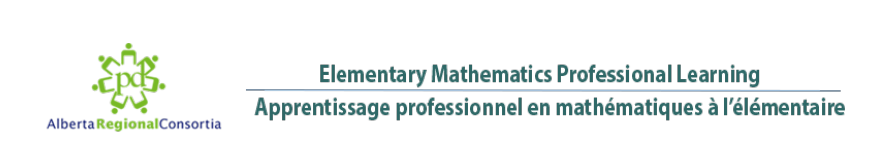 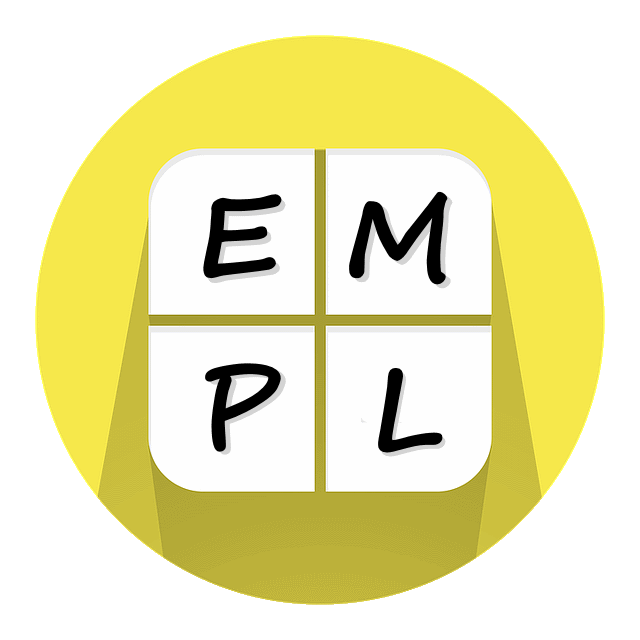 Big Idea 2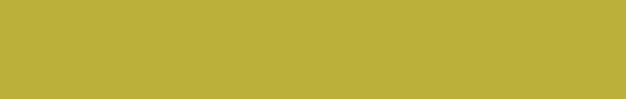 Parent CommunicationBig Idea 2:  Multiplication is not just repeated addition even though multiplication can often be solved using repeated addition.Unpacking groceries.You will have 4 stacks if there are 3 cans in each stack.  You will have 3 stacks if there are 4 cans in each stack.At home, take opportunities to talk about taking objects and placing in equal groups:  sharing candy, cookies, cutting a cake, etc.    Solve the question.If you fold the paper in three equal pieces in one direction, unfold it and then fold it in four equal pieces in the other direction, you will end up with 12 rectangles on your paper.  The idea of equal parts and equal pieces is just as important as the idea of equal g roups.At home, play with paper folding.  You don’t need to focus on “how is this multiplication”.  It’s the actual action of folding in two directions that helps your child help develop the thinking they need.  Origami is a great tool for this.  Double the model. Does your object look like one of these?At home, build 3D objects like the cube above.  Ask questions like “what would happen if we doubled this?”  Encourage them to consider all three situations – 1 dimension, 2 dimensions and 3 dimensions.  Lego pieces are a great tool for this.You doubled 1 dimension.You doubled 2 dimensions.You doubled 3 dimensions.